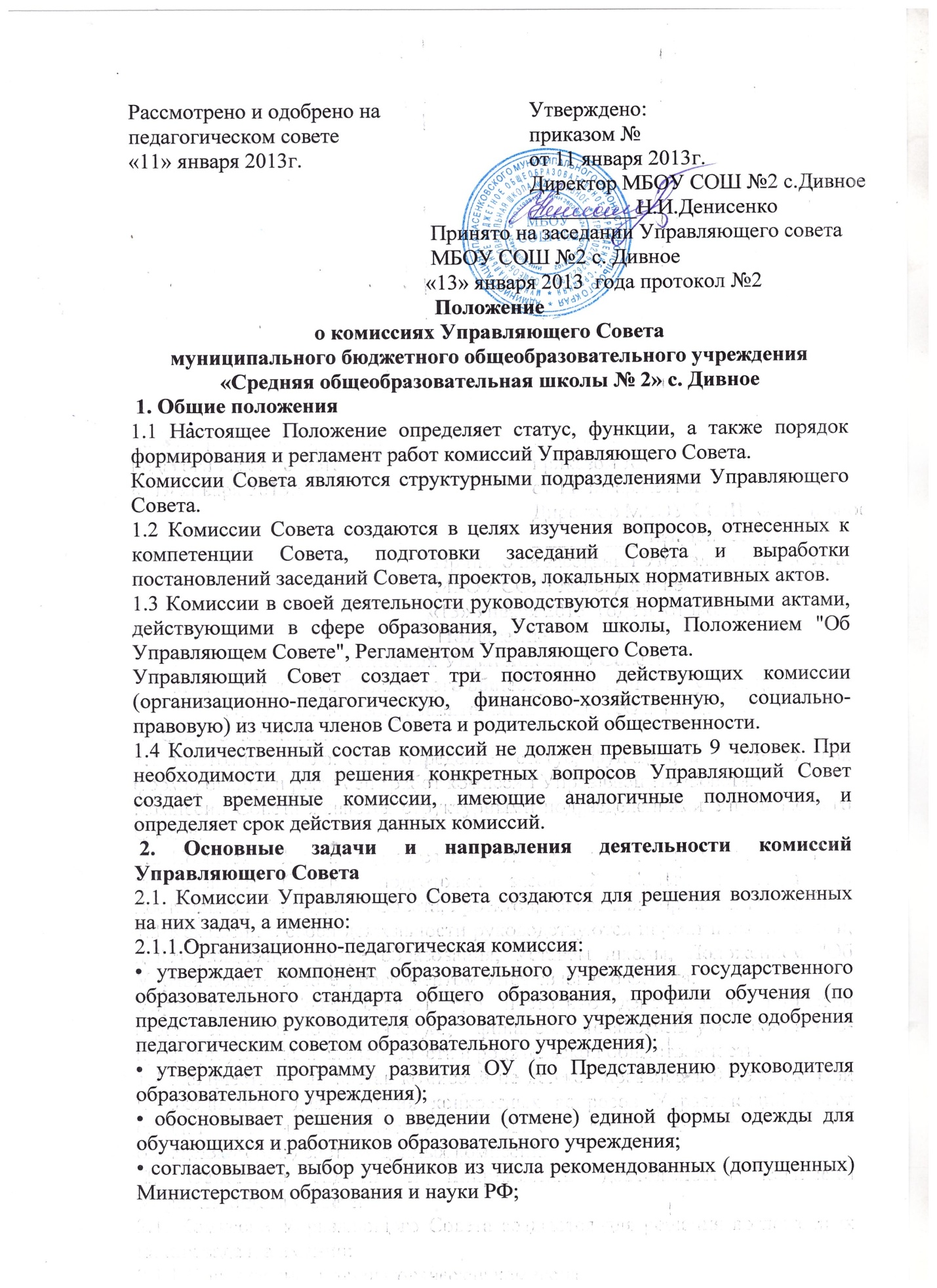 • готовит проект ходатайства перед учредителем о награждении, премировании директора Школы. 2.1.2.Финансово-хозяйственная комиссия:• содействует привлечению внебюджетных средств для обеспечения деятельности и развития Школы, исходя из потребностей школы готовит Управляющему Совету рекомендации, направления и порядок их расходования;• изучает представленную директором Школы бюджетную заявку, смету расходов бюджетного финансирования и смету расходования средств, полученных Школой от уставной приносящей доход деятельности и из иных внебюджетных источников и вносит свои предложения в Управляющий Совет;• готовит проект Регламента по созданию системы государственно-общественного распределения стимулирующей